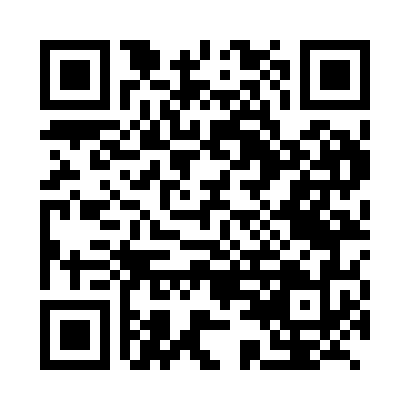 Prayer times for Bellevue, CongoWed 1 May 2024 - Fri 31 May 2024High Latitude Method: NonePrayer Calculation Method: Muslim World LeagueAsar Calculation Method: ShafiPrayer times provided by https://www.salahtimes.comDateDayFajrSunriseDhuhrAsrMaghribIsha1Wed4:445:5512:013:216:077:142Thu4:445:5512:013:216:077:143Fri4:445:5512:013:226:077:144Sat4:435:5512:013:226:077:145Sun4:435:5512:013:226:077:156Mon4:435:5512:013:226:077:157Tue4:435:5512:013:226:077:158Wed4:425:5512:013:236:077:159Thu4:425:5412:013:236:077:1510Fri4:425:5412:013:236:077:1511Sat4:425:5412:013:236:077:1512Sun4:425:5412:013:236:077:1513Mon4:415:5412:013:246:077:1514Tue4:415:5412:013:246:077:1615Wed4:415:5412:013:246:077:1616Thu4:415:5412:013:246:077:1617Fri4:415:5412:013:246:077:1618Sat4:415:5412:013:256:077:1619Sun4:415:5412:013:256:077:1620Mon4:415:5412:013:256:077:1721Tue4:405:5412:013:256:077:1722Wed4:405:5412:013:256:087:1723Thu4:405:5412:013:266:087:1724Fri4:405:5412:013:266:087:1725Sat4:405:5412:013:266:087:1826Sun4:405:5412:013:266:087:1827Mon4:405:5412:013:276:087:1828Tue4:405:5512:023:276:087:1829Wed4:405:5512:023:276:097:1930Thu4:405:5512:023:276:097:1931Fri4:405:5512:023:286:097:19